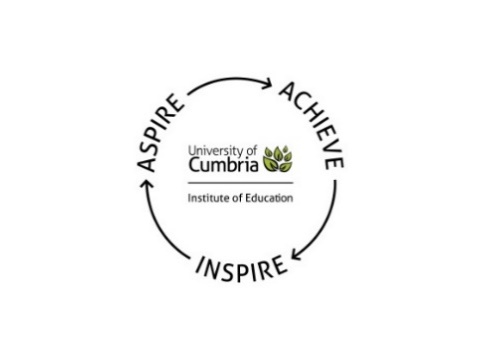 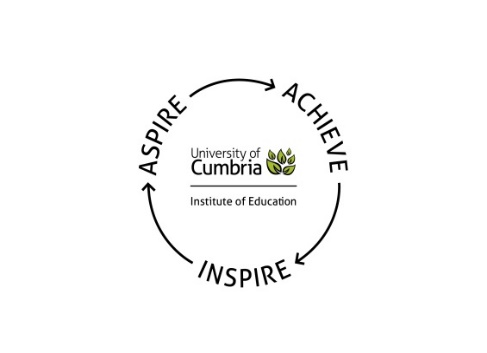 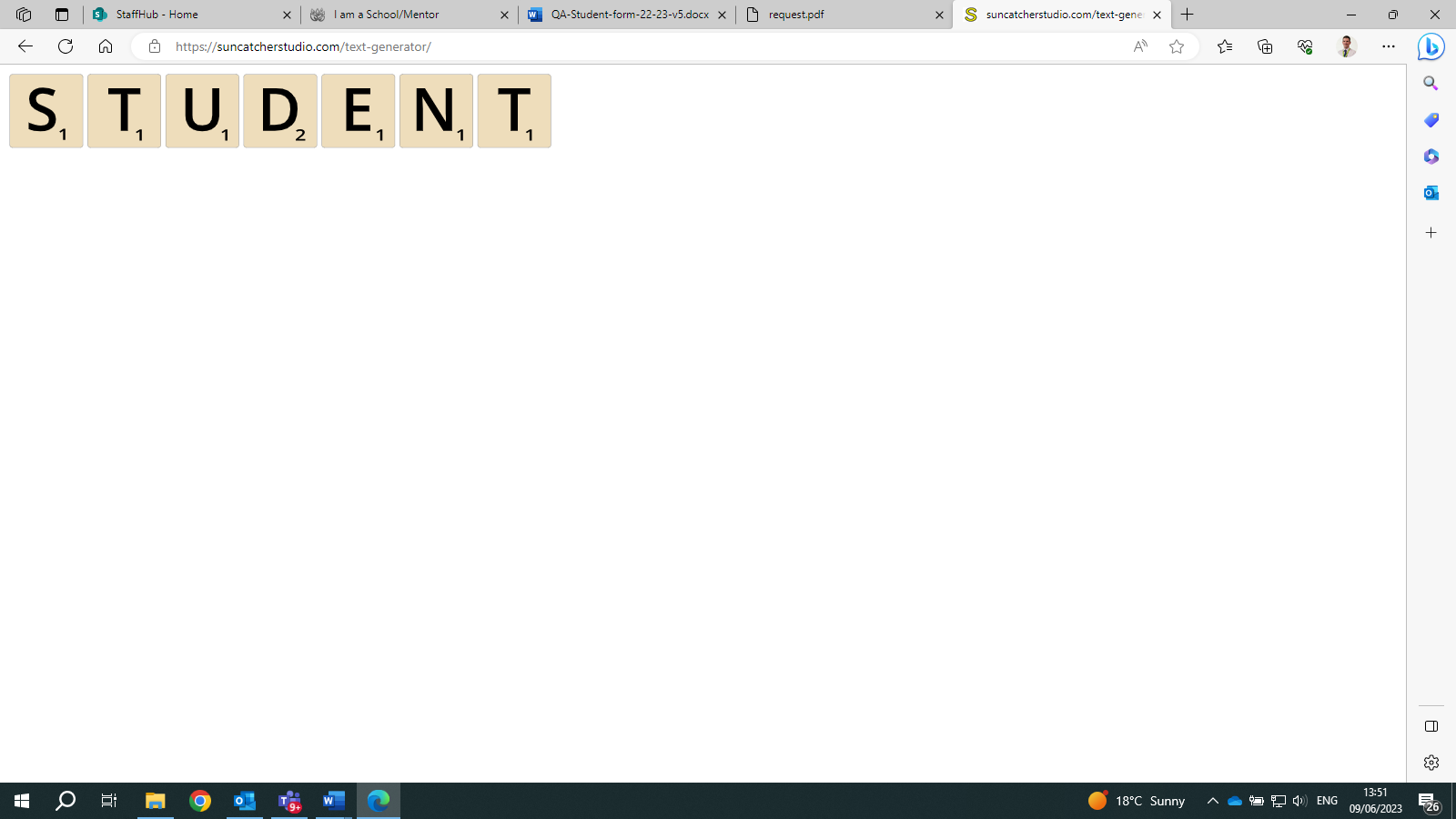 Student Quality Assurance (QA) QA of Student Experience ITT Placements Academic Year 2023-24The purpose of this process is to assure the quality of the ITT placement. This will be facilitated by your mentor and UPT /PPL using the prompts in the framework below:Student Progress/Learning; (2) Your Targets; (3) Quality of mentoring / support; (4) Quality of experience/next stepsThis form is part of your SPAR document and aims to capture key learning and experiences during this placement, relating them to the five curriculum domains.  It also supports your assessment on your journey towards QTS.  It will be discussed at your QA touch points and completed by you to act as a summary of the discussions you will have as your experience progresses.  pre-populate your thoughts / reflections to questions posedbrief overviews are required (use of bullet points is appropriate)signal where your evidences are held You will retain a copy for your SPAR folder and share a copy with your UPT/PPL as a record of QA.  We anticipate that this should not exceed more than two sides of A4.  This form can also act as a useful aide memoire for you and your school-based mentor when recalling experience for report writing or meeting a new mentor.  Programme / PhaseDate / week noStudent NameUPT / PPLMentorPersonal Tutor (PT)UPT touch point focusUPT touch point focusUPT touch point focusFace to faceOnlineDiscussion with MentorEvidence presentedWeekly review meetingDiscussion with mentor & StudentJoint ObservationEvidence AvailableEvidence AvailableEvidence AvailableEvidence AvailableEvidence AvailableEvidence AvailableAnnotated plansWeekly ReviewsRunning TargetsPupil Profile notesAssessment trackersLesson observationsPresent work with pupilsPresent work with pupilsPresent work with pupilsPresent work with pupilsIndividual SupportSmall Groups (Teacher Planned)Small Groups (Trainee Planned)Whole Class(1) Student Progress/LearningPedagogyHow Pupils Learn, Classroom Practice and Adaptive Teaching (S2, S4, S5)Summarise the actions you have completed to meet the staged expectations(Student to complete prior to meeting)Discussion points:How do your plans and evaluations show your understanding of how children learn?Have you found aspects of your teaching that has highlighted the theories and research in your course?  CurriculumSubject Knowledge (S3)Summarise the actions you have completed to meet the staged expectations(Student to complete prior to meeting)Discussion points:Is your curriculum subject knowledge structured to underpin learning?                                          Are there areas of the curriculum you have found more difficult to teach to engage pupils and improve progress?What have you done to develop your own subject knowledge?Behaviour managementHigh Expectations and Managing Behaviour (S1 and S7)Summarise the actions you have completed to meet the staged expectations(Student to complete prior to meeting)Discussion points:Are you using a range of behaviour management strategies aligned to school policy?  Do your lesson observations and weekly reviews support this? Challenging disadvantageInclusion (S5)Summarise the actions you have completed to meet the staged expectations(Student to complete prior to meeting)Discussion points:Do your plans/assessments show how learners have been supported and disadvantage challenged?                                                    Do you have adequate support to achieve this?AssessmentAssessment (S6)Summarise the actions you have completed to meet the staged expectations(Student to complete prior to meeting)Further discussion pointsHow have you had an impact on pupil progress? Do your plans demonstrate examples of pupil progress over a series of lessons taught in a variety of curriculum areas?                                                                   Can you communicate pupil progress to others i.e., parents, professionals etc?  (2) Your ITT TargetsDiscussion points:How do you generate your weekly targets?How do you ensure specificity of targets?Have you set subject specific targets alongside pedagogic targets?How have you been proactive in your own development by this point in the placement?(3) Mentoring / SupportProfessional BehaviourProfessional Responsibilities (S8)Discussion pointsDo you have weekly reviews with your mentor?How do you and your MENTOR use & build on prior learning (campus and placement) within your ITT Curriculum?What support have you received from your mentor and/or school so far?(4) Quality of experience / Next steps(4) Quality of experience / Next stepsAgreed StrengthsWhat else do I need to be successful? (Next Steps) Is the student on trajectory?Yes/No